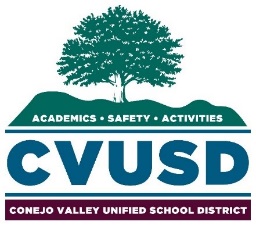 Safety Advisory CommitteeMeeting AgendaSpecial Meeting May 29, 2024 @ 3:30 p.m.Teams MeetingCall to OrderReview of draft Workplace Violence Prevention PlanAdministrative StaffRepresentativesGary Bradbury – Director, Safety and Risk Management and Committee ChairTony Frutos – Director, PurchasingMichael Bunde – CSEA, ElectricianKelly Ross – CVPPA, School CounselorJeanne Orth – CSEA, Office Manager, TOHSMarina Mihalevsky – Director, Classified HRDiane Fulton – UACT, NurseKenny Woods – Custodial SupervisorCourtney Stockton – UACT, PresidentMaria Neff – Sr. Admin Asst., Business ServicesDoug Hedin – Principal, Sycamore CanyonMartin Manzer – Principal, Conejo Valley HSJason Klinger – Principals, Los Cerritos MS